муниципальное автономное дошкольное образовательное учреждение Городского округа «город Ирбит» Свердловской области «Детский сад №23»учитель - логопед Е.И.Фучкина     Недостатки произношения фонем имеют, как правило, различную природу и требуют дифференцированного логопедического подхода.     Сущность логопедического воздействия при нарушениях звукопроизношения заключается в воспитании правильных и затормаживании неправильных навыков, что достигается при помощи специальной системы педагогической коррекции.    Существуют три основных способа постановки и коррекции звукопроизношения: подражание, механическое воздействие и третий способ — смешанный. При любом из названных способов следует учитывать артикуляционное родство между фонемами и при их постановке или коррекции опираться на правильно произносимые родственные фонемы.     Логопедическое воздействие должно производиться систематично и последовательно, с рациональным распределением упражнений во времени и интервалов между ними. Длительность занятий зависит от возраста и характера нарушения.     Большое место в коррекционной работе занимает артикуляционная гимнастика, которая применяется чаще всего при постановке звуков.     Целью артикуляционной гимнастики является выработка правильных, полноценных движений органов артикуляции, необходимых для правильного произношения звуков.     Артикуляционные упражнения начинаются с укладов по подражанию, а при невозможности — с движений, производимых специальными логопедическими зондами, механическим способом.     Проволочные зонды — щупы предназначены для механического воздействия на язык при постановке и коррекции произношения некоторых звуков речи у лиц с различными по степени тяжести нарушениями звукопроизношения, в том числе глухих и слабослышащих.     Логопед просит ребенка произнести звук или слог, повторить его несколько раз и во время повторения при помощи зонда меняет артикуляционный уклад звука. В результате получается другой звук или слог. При данном способе ребенок сам не осуществляет поиск, его органы артикуляции только подчиняются действиям логопеда. Пассивные движения постепенно переводятся в пассивно-активные, а затем в активные. После длительных тренировок органы артикуляции принимают необходимую позу без механичеcкой помощи.      Применение механических средств во многих случаях значительно облегчает задачу постановки звуков и позволяет экономить время. Однако не следует злоупотреблять ими и применять их тогда, когда тот же эффект может быть достигнут естественным путем — путем подражания.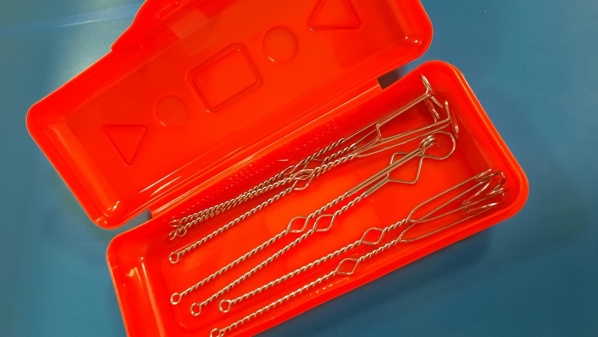 